Visa ko pradžia – šeima: mama ir tėtis. Mama – pats gražiausias ir brangiausias žodis ištartas vaiko lūpomis. Gražiausia dovana artėjant Motinos dienai, mamos portretas sukurtas vaikelio rankomis. Braidant pievomis, ieškojome pačių gražiausių gėlių žiedų savo mamytėms, piešėme šeimą. Tik mamai patys gražiausi gėlių žiedai... Bendradarbiavimas kartu, suteikia puikią galimybę visa tai įgyvendinti...šiltas apsikabinimas, vaikiškas bučinukas... Mūsų mamos tikriausios namų KARALIENĖS. Brangesnio žmogaus už Mamą, būdami maži ar dideli, mes niekada neturėsime.Parengė: IU mokytojos Gitana Mozūraitienė ir Irma Bagdonienė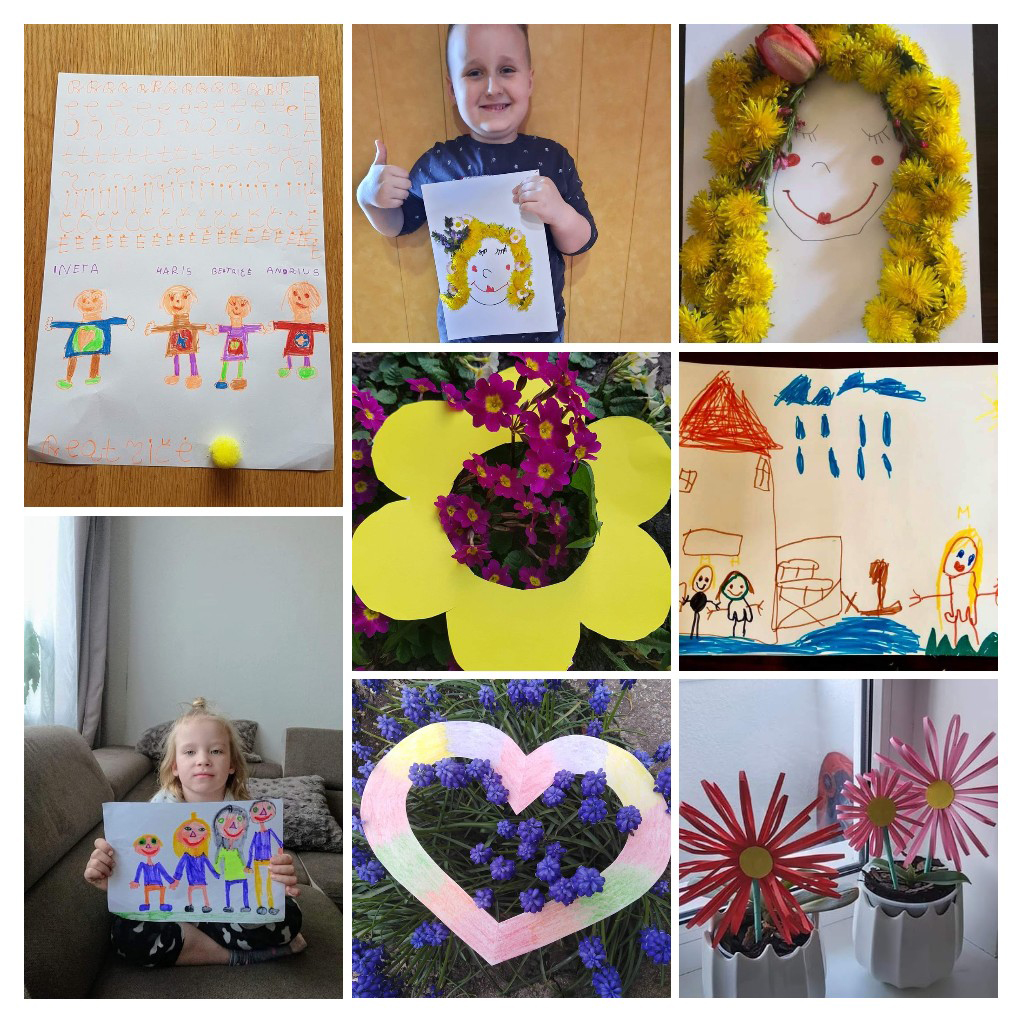 